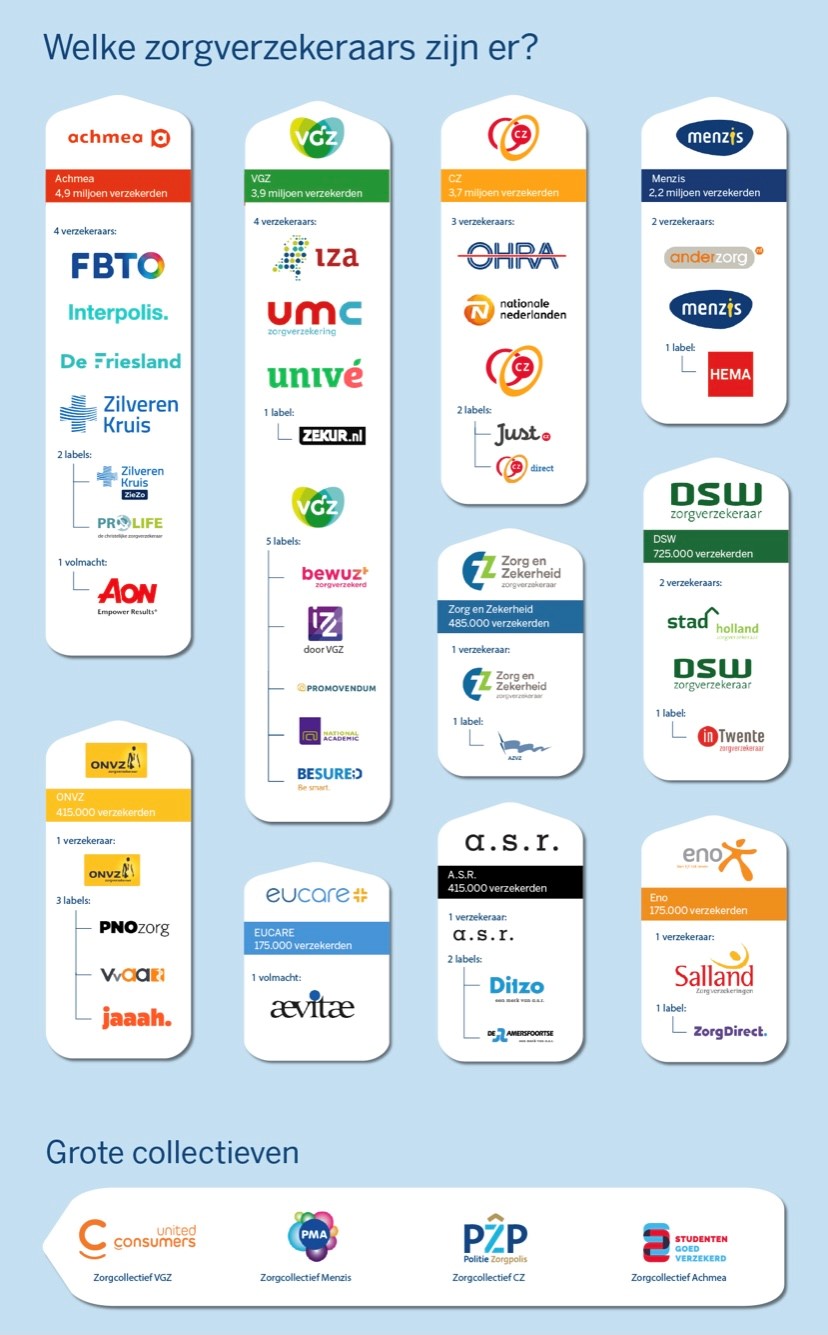 Avero is per 1-1-2020 samengegaan met zilveren kruis, kijk voor vergoedingen bij zilveren kruisAON Vitaal 2 45 euro per dag, 250 euro per jaar inclusief geneesmiddelenVitaal 3 45 euro per dag, 500 euro per jaar inclusief geneesmiddelenVitaal 4 45 euro per dag, 750 euro per jaar inclusief geneesmiddelenDe FrieslandAV standaard, 200 euro, 40 per dagAV extra, 400 euro, 40 per dagAV optimaal, 600 euro, 40 per dagFBTO ( let op alternatieve geneeswijzen alleen mogelijk als je ook in 2020 hiervoor was verzekerd)Alternatieve geneeswijzen: 200 euro, 35 euro per dagAV compact: 350 euro, 35 euro per dagInterpolis: geen vergoedingOZF: is per 1-1-20 samengegaan met het zilveren kruis, zie vergoedingen bij zilveren kruis.Pro LifeMediumpolis: 320 euro, 40 euro per dagLargepolis: 440 euro, 40 euro per dagExtra largepolis: 600 euro, 40 euro per dagZilveren kruis Aanvullend 2 sterren: 250 euro, 40 euro per dagAanvullend 3 sterren: 450 euro, 40 euro per dagAanvullend 4 sterren: 650 euro, 40 euro per dagBesured: vergoeding 80% tot max 200 euro, max 50 euro per consultBewuzt: geen vergoedingIzaExtra zorg 1: 250 euro, 40 per dagExtra zorg 2: 500 euro, 40 per dagExtra zorg 3: 650 euro, 40 per dagClassic comfort: 600 euro, 25 per dagIZZBijzonder bewust: 150 euro, 40 per dagZorg voor de  zorg + extra 1: 300 euro, 40 per dagZorg voor de  zorg + extra 2: 500 euro, 40 per dagZorg voor de  zorg + extra 3: 800 euro, 40 per dagNational AcademicAanvullend 1:250 euro, 40 per dagAanvullend 2: 500 euro, 40 per dagAanvullend 3: 650 euro, 40 per dagProvovendumPlus: 350 euro,  40 euro per dagTop: 500 euro, 40 euro per dagUMCExtra zorg 1: 200 euro, 40 per dagExtra zorg 2: 300 euro, 40 per dagExtra zorg 3: 500 euro, 40 per dagUniveCollectief aanvullend goed: 200 euro, 40 euro per dagCollectief aanvullend beter: 300 euro, 40 euro per dagCollectief aanvullend best: 500 euro, 40 euro per dagVGZaanvullend goed: 200 euro, 40 euro per dagaanvullend beter: 300 euro, 40 euro per dagaanvullend best: 500 euro, 40 euro per dagZekurExtra zekur: 250 euro, 25 euro per behandelingAevitae Basic: geen vergoedingPlus: 300 per jaar/ 50 max per behandelingExtra: 350 per jaar/ 50 per dagAnderzorg: geen vergoeding, het lijkt alsof je wel vergoeding krijgt als je al verzekerd was bij Anderzorg ( in oude regeling valt) 200 euro per jaar.HEMA: geen vergoedingMenzis: Jongeren verzorgd: 200 euro, 40 per dag, alleen bij gecontracteerde zorgaanbiederExtraverzorgd 2: 400 euro, 40 per dag, alleen bij gecontracteerde zorgaanbiederExtraverzorgd 3: 600, 40 per dag, alleen bij gecontracteerde zorgaanbiederDe Amersfoortse : Alleen door artsDitzo, geen vergoedingAZVZ geen vergoeding( alleen door arts)Zorg en zekerheid geen vergoeding( alleen door arts)CZ Basis: geen vergoedingPlus: 350 euro, max 40 euro per dagTop: 550 euro, max 30 euro per dagJongeren: 200 euro, max 40 euro per dag50+: 350 euro, max 40 euro per dagGezinnen: 350 euro, max 40 euro per dagCZ directAanvullend 5: 250 euro, max 25 euro per dagJust: geen vergoedingNationale nederlandenExtra: 250 euro, 50 euro per dagCombi: 250 euro, 25 euro per dagCompleet: 500 euro, 50 euro per dagOHRAAanvullend:200 euro, 40 euro per dagExtra aanvullend: 350 euro, 40 euro per dagUitgebreid: 500 euro, 40 euro per dagSalland Plus 350 euro, 40 euro per dagTop 500 euro, 40 euro per dagZorg direct Plus: 350 euro, 40 euro per dagTop: 500 euro, 40 euro per dagONVZStartfit: 100 euro, 30 euro per dagBenfit: 350 euro, 40 euro per dagOptifit: 550 euro, 50 euro per dagTopfit: 1000 euro. 65 euro per dagPNOzorg Start: 100 euro, 30 euro per dagPlus: 350 euro, 40 euro per dagOptimaal: 550 euro, 50 euro per dagTop: 1000 euro, 65 euro per dagExcellent:1500 euro. 75 euro per dagVvAAStart: 100 euro, 30 euro per dagStudent: 100 euro. 30 euro per dagPlus: 350 euro, 40 euro per dagOptimaal: 550 euro, 50 euro per dagTop: 1000 euro, 65 euro per dagExcellent :1500 euro, 75 euro per dagDSW: geen vergoeding Intwente: geen vergoedingStad Holland: geen vergoedingDeze verzekeringen vragen vaak om behandeling door een arts.PMA (zie Menzis) Jongeren verzorgd: 200 euro, 40 euro per dagExtra verzorgd 2: 400 euro, 40 euro per dagExtra verzorgd 3: 600 euro, 40 euro per dagUnited consumers (VGZ) Zorgzeker 1: 150 euro, 40 euro per dagZorgzeker 2: 250 euro, 40 euro per dagZorgzeker 3: 300 euro, 40 euro per dagZiezoZiezo aanvullend 2: 250 euro, 40 euro per dag, deze verzekering is niet meer af te sluiten. 